
Master of Science (Managerial Economics)-C Programme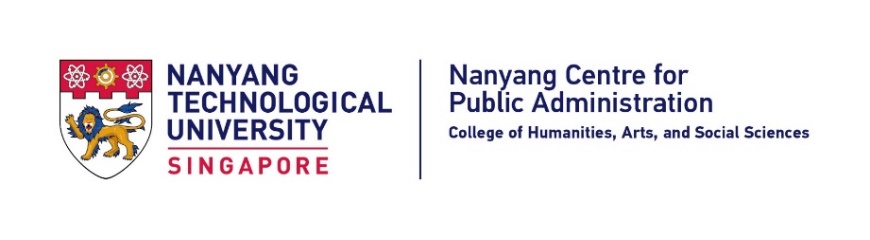 管 理 经 济 学 硕 士 学 位 项 目（2024年 8月或11月入学）Application for Admission   入学申请表格Admission Year AY 2024/25   入学学年 2024/25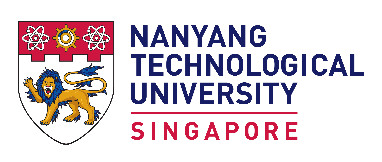 Master of Science (Managerial Economics) - C Programme 	                           管 理 经 济 学 硕 士 学 位 项 目            Application for Admission 	   入学申请表格（2024年）	           Admission Year AY 2024/25    入学学年 2024/2025MASTER OF SCIENCE (MANAGERIAL ECONOMICS) –C PROGRAMME  (AUGUST/NOVEMBER 2024 INTAKE)
REFEREE’S REPORT管理经济学硕士学位项目推荐信TO BE COMPLETED BY APPLICANT 由申请人填写Please fill in your name before you forward this form to your referee for completion.请填写您的姓名，然后将此报告表交给您的推荐人。Name of applicant as in National ID/Passport 申请人身份证/护照用姓名:TO REFEREE 致推荐人The above-named applicant is applying for admission to Master of Science (Managerial Economics) Programme. The Director of the program would appreciate receiving a confidential report from you on the applicant.  Thank you. 上述申请人正在申请管理经济学硕士学位课程。谢谢您为此申请人出具推荐信。1.	How long have you known the applicant and in what capacity? 您认识申请人有多久？是什么关系？2.	In comparison with others you have known during your professional career, how would you rate the applicant? (please√ one of the boxes below) 若将申请人与您认识的其他同等情况或背景相仿的人员相比，您如何评价该申请人？（请在下列空格上打勾。）Describe the reference group you are using:请说明您使用的参照群体： 	 Excellent 优秀 (Top 5% 顶尖 5%)		 Average 一般 (Middle 40% 中间 40%) Very Good 非常好 (Top 15% 前 15%)		Poor 差 (Bottom 30% 倒数 30%) Good 好 (Top 30% 前 30%)		                 Unable to judge 无法评价3.	Please √ your rating of the applicant in the following categories: 请在下列项目中打勾评价：4.	Please comment on the applicant’s strengths and ability to complete a graduate program.  Please also add any statements concerning his or her potential in career development. Attach additional sheets if necessary. 请就申请人完成 这个课程的能力作出评价，并阐述您对申请人的职业发展潜能的看法. 如有必要，可另外加页说明。5.	Do you recommend the applicant for admission to the Master of Science (Managerial Economics) Program? (Please √ one of the boxes below)您是否推荐申请人就读管理经济学硕士学位课程？（请在下方空格上打勾） Strongly recommend 极力推荐	 Recommend with some reservations 有保留地推荐 Recommend推荐	 Do not recommend 不予推荐Signature of Referee 推荐人签名	Date 日期Name of Referee 推荐人姓名: Designation 职位: Name and Address of Company/Organization 公司/单位名称和地址: Telephone No 工作电话号码: 	Official Email Address 工作电邮地址: 	请将填写完毕的推荐函连同推荐人的名片扫描件由推荐人亲自使用其工作邮箱直接发送至： 
mme-c@ntu.edu.sg，并在邮件题目中注明申请人的姓名、申请号码、申请项目及欲申请的班级（8月班或11月班）。我们对您提供的内容严格保密，再次感谢您的支持。Please email this completed Form to mme-c@ntu.edu.sg directly from your official email address, attaching a scanned copy of your business card. You should indicate in the email subject the name of the applicant, his application number, as well as the programme & intake he/she is applying for. Your reference will be kept strictly confidential. We thank you for your kind support. 
The DirectorMaster of Science (Managerial Economics)-C Programme (2024 Intake)Nanyang Centre of Public AdministrationNanyang Technological University Block S3.2-B4, 50 Nanyang Avenue Singapore 639798录取条件申请人须具备官方认可的学士学位，成绩优秀；申请人无需拥有工作经验。刚获得本科学士学位并拥有良好本科成绩的优秀应届毕业生可以申请报读；其他要求由南洋理工大学斟酌而定；具备申请资格的申请人有可能需要参加大学组织的面试。注意事项请您仔细阅读并依照报名表的填写指示，完整、如实和准确地填写表格。在线申请表和纸质申请表必须由申请者本人填写，任何提供错误、不实的信息，或者遗漏重要信息，都可能导致申请无效。即使在被录取之后，大学依然有权拒绝为其注册，并撤销其学籍；从2021年开始，我们将不收取纸质版申请材料，所有申请材料请电邮至 mme-c@ntu.edu.sg；申请递交之后若有任何资料更新，请及时电邮至：mme-c@ntu.edu.sg ；申请人须在申请材料的文件命名中提及姓名和申请号码，没有申请号码的上传材料，项目办公室将无法追踪，恕不受理。网上填​写英语申请表格
​
请完成网上英语申请表格并按照要求提供完整信息及缴付申请费，网址：https://wis.ntu.edu.sg/webexe/owa/pgr$adm_main.notice填写中文版申请表格（*重要！）
请清楚填写所需要的信息(可直接输入WORD版）并储存为PDF。注意：您必须在第一页中清楚注明您优先选择申请的入学班级；如果只有单一选择，请在“第二选择”项目中选 “None”。准备所需递交递的申请材料
 ​ • 完整的申请表格包含 • 提供以下经核准无误及清晰的扫描件：
  • 推荐信 （中英文均可）    两位推荐人,至少一位推荐人应来自您就读的大学。请将填写完毕的推荐函连同推荐人的名片扫描件由推荐人亲自使用其工作邮箱直接发送至： mme-c@ntu.edu.sg，并在邮件题目中注明申请人的姓名、申请号码和申请项目。  
  • 个人简历（请列出个人的工作履历、重要成就或奖励）和一张名片（仅限目前在职的申请人)请将填写完整的报名表格（中英文）和相关申请材料一起发电邮至:mme-c@ntu.edu.sg邮件标题格式： MME 2024-<8月或11月>入学- <姓名> （ <申请号码>）8月班报名截止日期: 2024年1月31日11月班报名截止日期：2024年5月31日（申请材料必须最迟在截止日期当天或之前发送到以上邮箱）若有疑问，请查询 NCPA 网站：https://www.ntu.edu.sg/ncpa或 电邮 mme-c@ntu.edu.sgMy preferred admission intake: 
我欲申请的入学班级优先顺序是：First choice第一选择： Jul / 8月 Nov / 11月Second choice:第二选择： Jul / 8月 Nov / 11月 None / 无Section APERSONAL PARTICULARS    个人资料PERSONAL PARTICULARS    个人资料PERSONAL PARTICULARS    个人资料PERSONAL PARTICULARS    个人资料Name (as in NRIC or Passport) *  Dr/Mr/Mrs/Mdm/Miss姓名 (汉语拼音,按护照所列明填写) Name (as in NRIC or Passport) *  Dr/Mr/Mrs/Mdm/Miss姓名 (汉语拼音,按护照所列明填写) Name (as in NRIC or Passport) *  Dr/Mr/Mrs/Mdm/Miss姓名 (汉语拼音,按护照所列明填写) 中文姓名Sex  性别Date of Birth (按护照所列明填写)出生日期（日/月/年）Date of Birth (按护照所列明填写)出生日期（日/月/年）Age (as at 1.1.2024)年龄Passport Number护照号码National ID Number身份证号码Place of Birth出生地Place of Birth出生地Race	种族Date & Place of Issue	护照签发地点和日期Marital Status婚姻状况Home Telephone Number住家电话号码Home Telephone Number住家电话号码Mobile Number手机号码Office Telephone Number办公室电话	Email Address电邮地址Mailing Address通讯地址  (中文):  (英语/汉语拼音):                                                      						           邮编:Mailing Address通讯地址  (中文):  (英语/汉语拼音):                                                      						           邮编:Mailing Address通讯地址  (中文):  (英语/汉语拼音):                                                      						           邮编:Mailing Address通讯地址  (中文):  (英语/汉语拼音):                                                      						           邮编:Mailing Address通讯地址  (中文):  (英语/汉语拼音):                                                      						           邮编:Citizenship (Please tick and attach a certified true copy of your birth certificate, NRIC, Passport or Citizenship Certificate)您的国籍 (请提供证明文件复印件) Singaporean                       Chinese			  Others (Please Specify)        新加坡                  	         中国			       其他Citizenship (Please tick and attach a certified true copy of your birth certificate, NRIC, Passport or Citizenship Certificate)您的国籍 (请提供证明文件复印件) Singaporean                       Chinese			  Others (Please Specify)        新加坡                  	         中国			       其他Citizenship (Please tick and attach a certified true copy of your birth certificate, NRIC, Passport or Citizenship Certificate)您的国籍 (请提供证明文件复印件) Singaporean                       Chinese			  Others (Please Specify)        新加坡                  	         中国			       其他Citizenship (Please tick and attach a certified true copy of your birth certificate, NRIC, Passport or Citizenship Certificate)您的国籍 (请提供证明文件复印件) Singaporean                       Chinese			  Others (Please Specify)        新加坡                  	         中国			       其他Citizenship (Please tick and attach a certified true copy of your birth certificate, NRIC, Passport or Citizenship Certificate)您的国籍 (请提供证明文件复印件) Singaporean                       Chinese			  Others (Please Specify)        新加坡                  	         中国			       其他For Non-Singaporean Only  非新加坡公民Are you a Singapore PR?	请问您是否是新加坡永久居民？	 Yes / 是	 No / 否Employment Pass/Work Permit	请问您是否持工作准证？	 Yes / 是	 No / 否Do you have a Dependent Pass?	请问您是否持探亲准证？	 Yes / 是	 No / 否FIN Number : (Please attach a copy of documentary evidence such as a valid re-entry permit/Employment Pass/Work Permit/Dependent Pass)(如果以上回答是“是”，请提供相关证明文件复印件)For Non-Singaporean Only  非新加坡公民Are you a Singapore PR?	请问您是否是新加坡永久居民？	 Yes / 是	 No / 否Employment Pass/Work Permit	请问您是否持工作准证？	 Yes / 是	 No / 否Do you have a Dependent Pass?	请问您是否持探亲准证？	 Yes / 是	 No / 否FIN Number : (Please attach a copy of documentary evidence such as a valid re-entry permit/Employment Pass/Work Permit/Dependent Pass)(如果以上回答是“是”，请提供相关证明文件复印件)For Non-Singaporean Only  非新加坡公民Are you a Singapore PR?	请问您是否是新加坡永久居民？	 Yes / 是	 No / 否Employment Pass/Work Permit	请问您是否持工作准证？	 Yes / 是	 No / 否Do you have a Dependent Pass?	请问您是否持探亲准证？	 Yes / 是	 No / 否FIN Number : (Please attach a copy of documentary evidence such as a valid re-entry permit/Employment Pass/Work Permit/Dependent Pass)(如果以上回答是“是”，请提供相关证明文件复印件)For Non-Singaporean Only  非新加坡公民Are you a Singapore PR?	请问您是否是新加坡永久居民？	 Yes / 是	 No / 否Employment Pass/Work Permit	请问您是否持工作准证？	 Yes / 是	 No / 否Do you have a Dependent Pass?	请问您是否持探亲准证？	 Yes / 是	 No / 否FIN Number : (Please attach a copy of documentary evidence such as a valid re-entry permit/Employment Pass/Work Permit/Dependent Pass)(如果以上回答是“是”，请提供相关证明文件复印件)For Non-Singaporean Only  非新加坡公民Are you a Singapore PR?	请问您是否是新加坡永久居民？	 Yes / 是	 No / 否Employment Pass/Work Permit	请问您是否持工作准证？	 Yes / 是	 No / 否Do you have a Dependent Pass?	请问您是否持探亲准证？	 Yes / 是	 No / 否FIN Number : (Please attach a copy of documentary evidence such as a valid re-entry permit/Employment Pass/Work Permit/Dependent Pass)(如果以上回答是“是”，请提供相关证明文件复印件)Emergency Contact 紧急联络人
Name of Contact  联络人姓名：	      Contact Number 联络电话：Emergency Contact 紧急联络人
Name of Contact  联络人姓名：	      Contact Number 联络电话：Emergency Contact 紧急联络人
Name of Contact  联络人姓名：	      Contact Number 联络电话：Emergency Contact 紧急联络人
Name of Contact  联络人姓名：	      Contact Number 联络电话：Emergency Contact 紧急联络人
Name of Contact  联络人姓名：	      Contact Number 联络电话：Section BEDUCATIONAL  BACKGROUND   教育背景EDUCATIONAL  BACKGROUND   教育背景EDUCATIONAL  BACKGROUND   教育背景EDUCATIONAL  BACKGROUND   教育背景EDUCATIONAL  BACKGROUND   教育背景EDUCATIONAL  BACKGROUND   教育背景EDUCATIONAL  BACKGROUND   教育背景EDUCATIONAL  BACKGROUND   教育背景Please attach certified true copies of degree scrolls, professional certificates and transcripts of university academic records.请附上核准无误的学位/毕业证书、专业证书以及大学成绩单等副本。Please attach certified true copies of degree scrolls, professional certificates and transcripts of university academic records.请附上核准无误的学位/毕业证书、专业证书以及大学成绩单等副本。Please attach certified true copies of degree scrolls, professional certificates and transcripts of university academic records.请附上核准无误的学位/毕业证书、专业证书以及大学成绩单等副本。Please attach certified true copies of degree scrolls, professional certificates and transcripts of university academic records.请附上核准无误的学位/毕业证书、专业证书以及大学成绩单等副本。Please attach certified true copies of degree scrolls, professional certificates and transcripts of university academic records.请附上核准无误的学位/毕业证书、专业证书以及大学成绩单等副本。Please attach certified true copies of degree scrolls, professional certificates and transcripts of university academic records.请附上核准无误的学位/毕业证书、专业证书以及大学成绩单等副本。Please attach certified true copies of degree scrolls, professional certificates and transcripts of university academic records.请附上核准无误的学位/毕业证书、专业证书以及大学成绩单等副本。Please attach certified true copies of degree scrolls, professional certificates and transcripts of university academic records.请附上核准无误的学位/毕业证书、专业证书以及大学成绩单等副本。Please attach certified true copies of degree scrolls, professional certificates and transcripts of university academic records.请附上核准无误的学位/毕业证书、专业证书以及大学成绩单等副本。University (Undergraduate and Postgraduate)大学（包括本科与研究生）University (Undergraduate and Postgraduate)大学（包括本科与研究生）University (Undergraduate and Postgraduate)大学（包括本科与研究生）University (Undergraduate and Postgraduate)大学（包括本科与研究生）University (Undergraduate and Postgraduate)大学（包括本科与研究生）University (Undergraduate and Postgraduate)大学（包括本科与研究生）University (Undergraduate and Postgraduate)大学（包括本科与研究生）University (Undergraduate and Postgraduate)大学（包括本科与研究生）University (Undergraduate and Postgraduate)大学（包括本科与研究生）From 从(Year) 年From 从(Year) 年To 至(Year) 年University大学University大学Country & City大学所在国家、城市Major主修Major主修Qualification Obtained取得学位英文：英文：中文：中文：英文：英文：中文：中文：英文：英文：中文：中文：Courses you are currently pursuing目前就读的课程Courses you are currently pursuing目前就读的课程Courses you are currently pursuing目前就读的课程Courses you are currently pursuing目前就读的课程Courses you are currently pursuing目前就读的课程Courses you are currently pursuing目前就读的课程Courses you are currently pursuing目前就读的课程Courses you are currently pursuing目前就读的课程Courses you are currently pursuing目前就读的课程Course课程Course课程Course课程Course课程Institution教育机构Institution教育机构Institution教育机构Expected Completion Date预期完成日Expected Completion Date预期完成日Professional Qualifications/Membership专业资格/会员Professional Qualifications/Membership专业资格/会员Professional Qualifications/Membership专业资格/会员Professional Qualifications/Membership专业资格/会员Professional Qualifications/Membership专业资格/会员Professional Qualifications/Membership专业资格/会员Professional Qualifications/Membership专业资格/会员Professional Qualifications/Membership专业资格/会员Professional Qualifications/Membership专业资格/会员Professional Board/Country专业机构名称/所在国Professional Board/Country专业机构名称/所在国Professional Board/Country专业机构名称/所在国Professional Board/Country专业机构名称/所在国Awarding Details认证情况Awarding Details认证情况Awarding Details认证情况Date of Award认证日期Date of Award认证日期ENGLISH PROFICIENCY  英文程度ENGLISH PROFICIENCY  英文程度ENGLISH PROFICIENCY  英文程度English proficiency is not an admission requirement. In order for us to know more about you, Please provide the below English test score if you have taken the test. 英语程度不是录取条件之一，提供英文程度仅供学院参考。English proficiency is not an admission requirement. In order for us to know more about you, Please provide the below English test score if you have taken the test. 英语程度不是录取条件之一，提供英文程度仅供学院参考。English proficiency is not an admission requirement. In order for us to know more about you, Please provide the below English test score if you have taken the test. 英语程度不是录取条件之一，提供英文程度仅供学院参考。*TOEFL/IELTSDATE TAKENTEST RESULTS*TOEFL/IELTSListening:	Reading:	Writing:	Speaking:	OVERALL BAND SCORE:	Please state, scholarships or awards (if any):		奖学金或奖章（如果有）：Please state, scholarships or awards (if any):		奖学金或奖章（如果有）：Please state, scholarships or awards (if any):		奖学金或奖章（如果有）：Section CWORKING  EXPERIENCE   工作经历WORKING  EXPERIENCE   工作经历WORKING  EXPERIENCE   工作经历Starting with your present position, please indicate in reverse chronological order your employment history.请按日期的顺序,提供您从近期到过去的职业经历（若必要，请用额外纸张填写）。Starting with your present position, please indicate in reverse chronological order your employment history.请按日期的顺序,提供您从近期到过去的职业经历（若必要，请用额外纸张填写）。Starting with your present position, please indicate in reverse chronological order your employment history.请按日期的顺序,提供您从近期到过去的职业经历（若必要，请用额外纸张填写）。Starting with your present position, please indicate in reverse chronological order your employment history.请按日期的顺序,提供您从近期到过去的职业经历（若必要，请用额外纸张填写）。From 从(MM/YY)(月/年)To 至(MM/YY) (月/年)Designation职务Company/Organisation任职公司/机构英文:中文:英文:中文:英文:中文:Total duration of working experience since obtaining Bachelor’s degree大学本科毕业后工作时间总计                                       Years / 年      Months / 月  Total duration of working experience since obtaining Bachelor’s degree大学本科毕业后工作时间总计                                       Years / 年      Months / 月  Total duration of working experience since obtaining Bachelor’s degree大学本科毕业后工作时间总计                                       Years / 年      Months / 月  Total duration of working experience since obtaining Bachelor’s degree大学本科毕业后工作时间总计                                       Years / 年      Months / 月  Section DPERSONAL STATEMENT   个人陈述*IT IS MANDATORY TO FILL UP THIS SECTION. PLEASE WRITE IN CHINESE. / 必填部分，请用中文书写。*IT IS MANDATORY TO FILL UP THIS SECTION. PLEASE WRITE IN CHINESE. / 必填部分，请用中文书写。请描述您过去的经历和教育背景与您目前的深造计划之间的关系，以及与您未来事业规划之间的关系。（不超过300字。）
 Describe how your experience, past education and your intended education relates to each other and your future career plans. (Maximum 300 words) 
请描述您过去的经历和教育背景与您目前的深造计划之间的关系，以及与您未来事业规划之间的关系。（不超过300字。）
 Describe how your experience, past education and your intended education relates to each other and your future career plans. (Maximum 300 words) 
请描述您个人的短期和长期目标以及您计划如何实现这些目标。（不超过300字）Describe both your personal short term and long term objectives, and how you plan to achieve them. (Maximum 300 words)请描述您个人的短期和长期目标以及您计划如何实现这些目标。（不超过300字）Describe both your personal short term and long term objectives, and how you plan to achieve them. (Maximum 300 words)若您的申请中有任何需要加以说明的信息，请补充说明。（不超过200字）If applicable, please comment on any item(s) on your application that you think is worthy of further explanation. (maximum 200 words)若您的申请中有任何需要加以说明的信息，请补充说明。（不超过200字）If applicable, please comment on any item(s) on your application that you think is worthy of further explanation. (maximum 200 words)Section EDECLARATION   声明Have you or are you currently enrolled as a graduate student of NTU?目前是否是南洋理工大学学生？                        Yes / 是              No / 不是 If yes, please provide details  （若是，请提供如下信息）:Programme enrolled 课程名称: Have you or are you currently enrolled as a graduate student of NTU?目前是否是南洋理工大学学生？                        Yes / 是              No / 不是 If yes, please provide details  （若是，请提供如下信息）:Programme enrolled 课程名称: 1.	I affirm that all statements made by me on this form are correct.	我保证在此申请表格所填写的一切资料属实。2.	I understand that any inaccurate or false information (or omission of material information) will render this application invalid and that, if admitted on the basis of such information, I will be required to withdraw from the programme.	我了解，若我提供任何不准确或不真实的信息（包括对资料的隐瞒或省略），均会导致我的入学申请无效，即使南洋理工大学基于此类信息而录取我，我也将会被南洋理工大学要求退出课程。	______________________________		______________________		Signature of Applicant			     Date			申请人签名	                      日期 （日 / 月 / 年）1.	I affirm that all statements made by me on this form are correct.	我保证在此申请表格所填写的一切资料属实。2.	I understand that any inaccurate or false information (or omission of material information) will render this application invalid and that, if admitted on the basis of such information, I will be required to withdraw from the programme.	我了解，若我提供任何不准确或不真实的信息（包括对资料的隐瞒或省略），均会导致我的入学申请无效，即使南洋理工大学基于此类信息而录取我，我也将会被南洋理工大学要求退出课程。	______________________________		______________________		Signature of Applicant			     Date			申请人签名	                      日期 （日 / 月 / 年）Poor差Average一般Good好Very Good 很好Excellent优秀Unable to comment 无评价(i)	Analytical ability 分析能力(ii)	Initiative & resourcefulness 主动性和机智(iii)	Oral communication skills 语言表达能力(iv)	Written communication skills 书面表达能力(v)	Integrity 品行(vi)	Leadership potential 领导潜能(vii)   Ability to work in a team 团队协作能力(viii)   Maturity 成熟度(ix)	Self-confidence 自信心